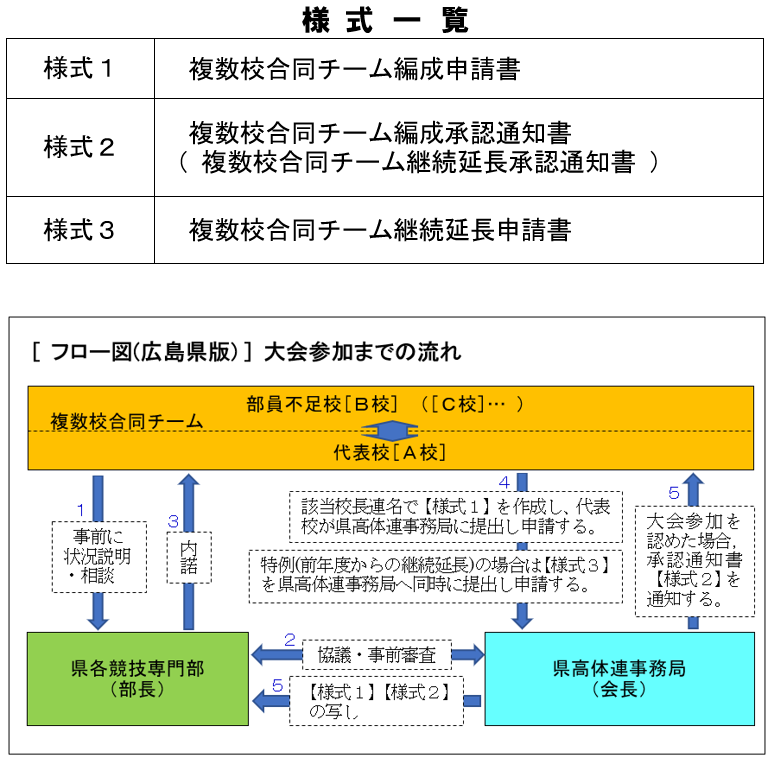 令和 　年　月　日広島県高等校体育連盟 会長 様○　○　○　○　専門部長　様[代表校]  　　　　　　　高等学校長　　印　高等学校長　　印　高等学校長　　印　複数校合同チーム編成申請書　このことについて、当該校合意の上、次のとおり合同チームを編成し、下記大会に参加することを承認してください。記　　１　種　目　　　　　　　　　　　　　　　　　　　　２　大会名　　　　　　　　　　　　　　　　　　　　　　　　　　　　　　　　　　　　　　３　チームの名称　　　　　　　　　　　　　　　　　　　　４　合同チーム編成状況　　５　引率者名　　　　　　　[代表校]　　○　　〇　高等学校　　役職（　　　　）　氏名　　　　　　　　　　　○　　〇　高等学校　　役職（　　　　）　氏名　　　　　　　　　　　○　　〇　高等学校　　役職（　　　　）　氏名　　　　　　　　　　　　６　監督名　　　　所属　○　〇　　　　役職（　　　　）　氏名　　　　　　　　　　　　７　チーム編成上の特例等特記事項令和 　年　月　日○　　○　　高等学校長　様○　　○　　高等学校長　様○　　○　　高等学校長　様広島県高等学校体育連盟会　長　　　　　　　　　　印複数校合同チーム編成承認通知書複数校合同チーム継続延長承認通知書 令和　年　月　日付けで申請のあったこのことについて、審査の結果、申請書のとおり、大会参加を承認します。なお，前年度からの複数校合同チーム継続延長についても特例として承認します。令和 　年　月　日広島県高等校体育連盟 会長 様○　○　○　○　専門部長　様　[代表校]　　　　　　　　　高等学校長　　印　高等学校長　　印　高等学校長　　印　複数校合同チーム継続延長申請書このことについて、前年度に引き続き複数校合同チームを継続延長し、大会に参加することを承認してください。学校名在籍選手数在籍選手数在籍選手数在籍選手数在籍選手数学校名1学年２学年３学年４学年計[代表校]　　　　　高等学校名名名名名高等学校名名名名名　　　　高等学校名名名名名合計名名名名名